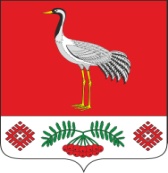 01.03.2024 г. №10РОССИЙСКАЯ ФЕДЕРАЦИЯИРКУТСКАЯ ОБЛАСТЬБАЯНДАЕВСКИЙ МУНИЦИПАЛЬНЫЙ РАЙОНТУРГЕНЕВСКОЕ СЕЛЬСКОЕ ПОСЕЛЕНИЕАДМИНИСТРАЦИЯПОСТАНОВЛЕНИЕО ПРИСВОЕНИИ АДРЕСА ОБЪЕКТА АДРЕСАЦИИРуководствуясь ст. 14, 17, 43 Федерального закона от 06.10.2003 №131 «Об общих принципах организации местного самоуправления в Российской Федерации», Федеральным законом 27.07.2010 №210-ФЗ «Об организации предоставления государственных и муниципальных услуг», постановлением Правительства Российской Федерации 19.11.2014 №1221 «Об утверждении Правил присвоения, изменения и аннулирования адресов», Уставом муниципального образования «Тургеневка», ПОСТАНОВЛЯЮ:1. Присвоить объекту недвижимости адрес:- Российская Федерация, Иркутская область, муниципальный район Баяндаевский, сельское поселение Тургеневка, село Тургеневка, улица Школьная, дом 4 кв. 1, кадастровый номер 85:02:110101:408;- Российская Федерация, Иркутская область, муниципальный район Баяндаевский, сельское поселение Тургеневка, село Тургеневка, улица Школьная, дом 5 кв. 2, кадастровый номер 85:02:110101:495;- Российская Федерация, Иркутская область, муниципальный район Баяндаевский, сельское поселение Тургеневка, село Тургеневка, улица Школьная, дом 8 кв. 1, кадастровый номер 85:02:110101:461;- Российская Федерация, Иркутская область, муниципальный район Баяндаевский, сельское поселение Тургеневка, село Тургеневка, улица Школьная, дом 8 кв. 2, кадастровый номер 85:02:110101:472;- Российская Федерация, Иркутская область, муниципальный район Баяндаевский, сельское поселение Тургеневка, село Тургеневка, улица Школьная, дом 10 кв. 1, кадастровый номер 85:02:110101:396;- Российская Федерация, Иркутская область, муниципальный район Баяндаевский, сельское поселение Тургеневка, село Тургеневка, улица Школьная, дом 10 кв. 2, кадастровый номер 85:02:110101:473;- Российская Федерация, Иркутская область, муниципальный район Баяндаевский, сельское поселение Тургеневка, село Тургеневка, улица Школьная, дом 20 кв. 1, кадастровый номер 85:02:110101:537;- Российская Федерация, Иркутская область, муниципальный район Баяндаевский, сельское поселение Тургеневка, село Тургеневка, улица Школьная, дом 20 кв. 2, кадастровый номер 85:02:110101: 511;- Российская Федерация, Иркутская область, муниципальный район Баяндаевский, сельское поселение Тургеневка, село Тургеневка, улица Школьная, дом 34 кв. 1/2, кадастровый номер 85:02:110101:785;- Российская Федерация, Иркутская область, муниципальный район Баяндаевский, сельское поселение Тургеневка, село Тургеневка, улица Школьная, дом 34 кв. 4, кадастровый номер 85:02:110101:510;- Российская Федерация, Иркутская область, муниципальный район Баяндаевский, сельское поселение Тургеневка, село Тургеневка, улица Школьная, дом 42 кв. 1, кадастровый номер 85:02:110101:462;- Российская Федерация, Иркутская область, муниципальный район Баяндаевский, сельское поселение Тургеневка, село Тургеневка, улица Школьная, дом 44 кв. 1, кадастровый номер 85:02:110101:299;- Российская Федерация, Иркутская область, муниципальный район Баяндаевский, сельское поселение Тургеневка, село Тургеневка, улица Школьная, дом 44 кв. 2, кадастровый номер 85:02:110101:521;- Российская Федерация, Иркутская область, муниципальный район Баяндаевский, сельское поселение Тургеневка, село Тургеневка, улица Школьная, дом 46 кв. 1, кадастровый номер 85:02:110101:507;- Российская Федерация, Иркутская область, муниципальный район Баяндаевский, сельское поселение Тургеневка, село Тургеневка, улица Школьная, дом 50 кв. 1, кадастровый номер 85:02:110101:460;- Российская Федерация, Иркутская область, муниципальный район Баяндаевский, сельское поселение Тургеневка, село Тургеневка, улица Школьная, дом 50 кв. 2, кадастровый номер 85:02:110101:600;- Российская Федерация, Иркутская область, муниципальный район Баяндаевский, сельское поселение Тургеневка, село Тургеневка, улица Школьная, дом 56 кв. 1, кадастровый номер 85:02:110101:538;- Российская Федерация, Иркутская область, муниципальный район Баяндаевский, сельское поселение Тургеневка, село Тургеневка, улица Школьная, дом 56  кв. 2, кадастровый номер 85:02:110101:491;- Российская Федерация, Иркутская область, муниципальный район Баяндаевский, сельское поселение Тургеневка, село Тургеневка, улица Школьная, дом 58 кв. 2, кадастровый номер 85:02:110101:416.2. Настоящее постановление подлежит официальному опубликованию в газете «Вестник МО «Тургеневка», а также на официальном сайте МО «Тургеневка» в информационно-телекоммуникационной сети «Интернет».3. Контроль за исполнением настоящего постановления оставляю за собой.Глава МО «Тургеневка»В.В.Синкевич